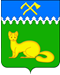 АДМИНИСТРАЦИЯ БОГУЧАНСКОГО СЕЛЬСОВЕТАБОГУЧАНСКОГО РАЙОНАКРАСНОЯРСКОГО КРАЯ                      ПОСТАНОВЛЕНИЕ06.10.2023	с.	Богучаны		       № 198-пО предоставлении разрешения на размещение временного торгового объекта в с. Богучаны Рассмотрев предоставленные материалы и заявление ИП Сизых О.Д. о выдаче разрешения на размещение нестационарного торгового объекта (временного торгового павильона) по адресу: с. Богучаны, ул. Аэровокзальная,         24 П, руководствуясь ст. 39.33 Земельного кодекса РФ, п. 19 Постановления Правительства РФ от 03.12.2014 N 1300 (ред. от 30.04.2016) "Об утверждении перечня видов объектов, размещение которых может осуществляться на землях или земельных участках, находящихся в государственной или муниципальной собственности, без предоставления земельных участков и установления сервитутов", пп. 22 п. 1. ст. 14 Федерального закона от 06.10.2003 № 131-ФЗ «Об общих принципах организации местного самоуправления в Российской Федерации», в соответствии с Положением о порядке размещения временных сооружений на территории муниципального образования Богучанский сельсовет, утвержденного Постановлением администрации Богучанского сельсовета от 03.06.2015 № 126-п, Постановлением администрации Богучанского сельсовета № 63-п от 27.04.2023 «Об утверждении схемы размещения нестационарных торговых объектов на территории Богучанского сельсовета» и Уставом Богучанского сельсовета, с целью совершенствования процесса размещения временных сооружений и улучшения организации обслуживания населения, ПОСТАНОВЛЯЮ:Разрешить Сизых Ольге Дмитриевне (ОГРНИП 315246800027651, паспорт: 04 09 № 941441, выдан 23.04.2010 Отделением УФМС России по Красноярскому краю, зарегистрирована по адресу: Красноярский край, Богучанский район, с. Богучаны, ул. Партизанская, д. 100, кв. 1), размещение на земельном участке, площадью 45,36 кв.м. без его предоставления и установления сервитута, для размещения нестационарного торгового объекта (остановочного павильона) по адресу: с. Богучаны, ул. Аэровокзальная, 24 П, в границах координат поворотных точек, приведенных в Схеме расположения земельного участка на кадастровом плане территории, являющейся обязательным приложением к данному постановлению. Выданное разрешение не дает право на строительство или реконструкцию объектов капитального строительства.Установить срок размещения вышеуказанного нестационарного торгового объекта (временного торгового павильона) с 06.10.2023г. по 05.10.2028 г.ИП Сизых О.Д. обеспечить надлежащее содержание прилегающей к месту размещения павильона территории в соответствии с санитарными, пожарными требованиями и действующими на территории поселения требованиями Правил благоустройства.Контроль за исполнением данного постановления возложить на начальника ОЖТ администрации Богучанского сельсовета Колпакова С.Ю.Постановление вступает в силу со дня подписания.Глава Богучанского сельсовета                                                 Л.В. Шмелёва  